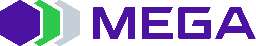 ЗАЯВЛЕНИЕ НА ПЕРЕОФОРМЛЕНИЕАбонент_____________________________________________________________________		(ФИО владельца / Наименование организации – Передающая сторона) Лицевой счет № _________________ Персональный лицевой счет № ________________Договор № _______________________  от «_______» ___________________ 20______ г.Прошу переоформить абонентский номер___________________________на __________________________________________________________________	(ФИО / Наименование организации – Принимающая сторона) Лицевой счет № ____________________ с «_______» ___________________ 20______ г.ФИО пользователя номера (полностью)__________________________________________Передающая сторона согласна на приостановление предоставления всех услуг по данному номеру в отношении нее, c момента подачи настоящего заявления, в том числе возможность получения детализации звонков за период пользования ею данным абонентским номером. С условиями проведения взаиморасчетов ознакомлены. В случае возникновения задолженности за услуги связи после подачи настоящего заявления на передаваемых абонентских номерах, оплату задолженности производит принимающая сторона, независимо от даты возникновения долга.После окончательного расчета остаток денежных средств прошу:внести на лицевой счет № ________________________;оставить на текущем лицевом счете;вернуть наличными через кассу ЗАО «Альфа Телеком»;осуществить безналичный перевод по следующим банковским реквизитам:	ПЕРЕДАЛ:		ПРИНЯЛ:__________________________				__________________________         ФИО			                                                        ФИО__________________________                                          __________________________Подпись, МП	                                                                          Подпись, МП						__________________________					         ФИО представителя КомпанииНаименование банка:                                                   г.Расчетный счет:Корр.счет:ИНН:                                                                           БИК:ЗАО “Альфа Телеком”ДатаВход №